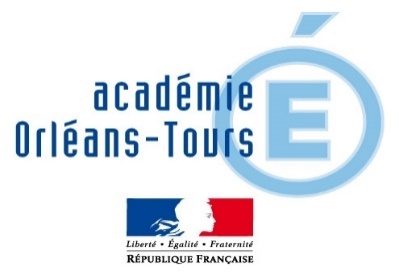 MARCHE n° M01/2K2526 CCAPTOrganisme :  Collège Albert Camusdésigné le « collège » 4 Rue d’ Hery18100 vierzonTél. 02 48 83 18 50            Courriel : gestionnaire.camus018@ac-orleans-tours.frPouvoir adjudicateur : Mme la Principale du collège Albert camus de Vierzon. Renseignements administratifs : M. Legrand (gestionnaire) Renseignements techniques : Mme Tolosa (enseignante)Art. 1 : Objet du marché : Le marché a pour objet d’organiser un séjour en Angleterre, avec visites pédagogiques pluri-disciplinaires libres, guidées, et activités.Le fournisseur, ci-après désigné le titulaire (du marché), répond à l’égard du collège de tout manquement aux obligations qui lui incombent en application des règles du droit français. Il est garant de l’organisation du voyage et du séjour et responsable de sa bonne exécution, à l’exception des cas de force majeure. Art. 2 : Durée du marché : Du dimanche 11 mai au vendredi 16 mai 2025. Art. 3 : Prix : L’offre fera apparaître : Sur l’acte d’engagement et le bordereau récapitulatif des prix unitaires : Un montant total TTC correspondant à l’intégralité du marché (c’est celui porté à l’acte d’engagement qui fait foi) Sur le bordereau récapitulatif des prix unitaires : Un prix unique TTC par participant (élève et accompagnateur mélangés) : dans le cas où des conditions tarifaires avantageuses seraient accordées aux accompagnateurs, elles doivent bénéficier à tous les participants et non concerner la seule part accompagnateur. Le prix par participant en plus ou en moins doit également apparaître : l’effectif étant susceptible de subir des variations, le fournisseur doit pouvoir par ce biais recalculer le prix unitaire pour tenir compte des frais fixes incompressibles.  Dans l’offre :  Les critères de refus du remplacement d’un non-partant (qui n’aurait donc pas pour conséquence la baisse des effectifs prévus, cf art. 4) Le prix de chaque visite, les modalités de réservation et de paiement envisagées par l’organisme pour chacune (pas de détention de quelconque moyen de paiement par les accompagnateurs ou de sommes allouées aux faux-frais éventuels), les possibilités de visite guidée devront être mentionnées et chiffrées (elles ne seront pas comptabilisées dans l’offre, mais seront susceptibles d’options par le lycée) Le prix comprendra : Le transport dès le départ de l’établissement et sur place Toutes les taxes liées au transport et les frais associés (parkings, péages et autres) Tous les frais imputables aux chauffeurs (hébergement, repas et autres) L’hébergement des élèves et des accompagnateurs (aucun supplément par élève majeur ne sera admis) : nuits et repas Les visites et activités.Tous les frais afférents aux assurances : annulation (qu’elle soit individuelle ou de groupe), assistance, rapatriement et bagages Aucune rémunération complémentaire ne pourra être versée au titulaire pour la réalisation des prestations définies au titre de ces mêmes alinéas. Art. 4 : Effectifs :                                                  Nombre de personnes pour devis : 59 dont 53 élèves mineurs et 6 accompagnateurs adultes. En cas de modification des effectifs : Plus d’1 mois avant le départ : modification possible par le collège sans autre conséquence que la variation du prix unitaire dans les conditions prévues sur le bordereau des prix unitaires Moins d’un mois avant le départ : pas de modification possible d’effectif sauf accord du titulaire et dans les conditions prévues sur le bordereau des prix unitaires. Tout remplacement d’un non partant reste possible sauf désaccord motivé du titulaire (dont les critères de refus doivent avoir été mentionnés dans le bordereau des prix unitaires) Art. 5 : Déplacement & Mode de transport :A l’occasion du déplacement entre le CLG de Vierzon et l’Angleterre : des cars « grand Tourisme » obligatoirement à deux étages (pas 2 bus séparés) répondant à tous les équipements règlementaires et législatifs en vigueur, dans le respect des règles de sécurité qui s’imposent, avec chauffeurs expérimentés, et contenant le confort attendu (air conditionné, vidéo, toilettes…). Le candidat précisera en annexe de son devis l’itinéraire et la durée approximative du voyage ainsi que le nom des compagnies de transport. Le candidat précisera en annexe de son devis les contraintes d’emploi du temps du ou des chauffeurs par rapport au programme des visites et du voyage. Le candidat est responsable des conditions de transport et se charge de régler tout litige avec ses transporteurs.            Art. 6 : Hébergement et repas :          Sur place, l’hébergement est souhaité uniquement en famille d’accueil dans la banlieue de             Londres, à une distance raisonnable de la totalité des activités prévues au cours du voyage.         Les repas seront fournis (petits déjeuners, déjeuner et diner compris) à partir du petit déjeuner            du J2 (inclus) jusqu’au petit déjeuner du J6 (inclus).       Art. 7 : Programme prévisionnel :       Toutes les visites et activités sont à chiffrer individuellement. Le Déroulement du programme ainsi        que la répartition des activités au cours du séjour sont modifiables en fonction de l’organisation qu’il       est possible de mettre en œuvre.       La présence d’un guide touristique les jours ou cela est précisé dans le planning est impérative. La      tarification doit par ailleurs comprendre les frais afférents aux activités programmées (ex transport,      tickets, entrées etc.)J1  	 Départ de l’établissement dimanche 12 mai à 20 heures. Traversée de nuit par le Ferry à Calais, destination Douvres. Enregistrement 02h30 et traversée vers 04h00, selon possibilités d’organisation.J2 Petit déjeuner en restaurant dans les environs de Big Ben, de type « full english breakfast », petit déjeuner typique. Matinée : visite de l’Imperial War MuseumDéjeuner : dans un restaurant : plat + dessert, à proximité de l’impérial war museum. Après-midi : croisière sur la tamise de Westminster Pier à Tower of London + visite de la tour de Londres.Installation dans les familles d’accueil en début de soirée.          J3Matin : le bus récupère les élèves à un point de rendre-vous convenu vers 07h30.Visite du musée d’histoire naturelle, et visite du musée des sciences.Déjeuner : Paniers repas préparés par familles d’accueil, arrêt du bus à Regent’s parkCourse d’orientation organisée par enseignants dans quartier de Baker StreetQuartier libre à Camden TownLe bus récupère le groupe à Camden town, et retour aux familles d’accueil.J4 Matin : le bus récupère les élèves à un point de rendre-vous convenu vers 07h30.Visite du Shakespeare Globe TheaterDéjeuner panier repas préparé par familles d’accueil à proximitéAprès-midi : Visite guidée sur les traces de Jack l’éventreur, avec guide francophoneRetour aux familles vers 19 heures.J5 Matin : le bus récupère les élèves à un point de rendre-vous convenu vers 07h30. Prévoir soultes et temps de chargement, car les élèves quittent les familles et retournent en France.Matin : visite du London DungeonDéjeuner : paniers repas fournis par famillesAprès-midi : visite des Churchill cabinets Rooms / quartier à Leicester Square et Piccadilly CircusDiner : au restaurant, dans les environs de Piccadilly, fish and ships et départ de Londres à 20 heures pour le ferry.         J6Prévoir arrêt sur aire d’autoroute au cours du trajet de retour, en mesure de fournir un petit déjeuner (Jus de fruits, boissons chaudes, tartines ou viennoiseries).Retour à l’établissement aux alentours de 10 heures.         Art. 8 : Clauses de paiement :          Les factures seront adressées via Chorus Pro au service intendance du Collège Albert camus de          Vierzon, 4 Rue d’Hery, 18100 Vierzon (elles seront exprimées en euros et rédigées en             français).          Le collège procèdera au mandatement des sommes dues dans les 30 jours suivant la réception           des factures.         Les prestations non conformes au bon de commande sont sanctionnées par des pénalités dont          le montant est égal au montant des prestations absentes ou non conformes.         Art. 9 : Assurances et responsabilités : Le présent marché est régi par : La loi n°92-645 du 13 juillet 1992, modifiée, fixant les conditions d’exercice des activités relatives à l’organisation et à la vente de voyages ou de séjours. Le décret n°94-490 du 15 juin 1994, modifié, pris en application de l’article 31 de la loi du 13 juillet 1992 susmentionnée Le Décret n° 2016-360 du 25 mars 2016 relatif aux marchés publics Le fournisseur ne pourra se prévaloir, dans l'exercice de sa mission, d'une quelconque ignorance de ces textes, et, d'une manière générale, de toute la réglementation intéressant son activité. Le titulaire justifie d’une assurance tous risques, contractée auprès d’une compagnie agrée, le garantissant contre tous les dommages aux personnes et aux bagages, liés à l’exécution de sa prestation : couvrant notamment : Les pertes et dommages causés par des personnes dont l’assuré est civilement responsable ; quelles que soient la nature et la gravité des fautes de ces personnes Les pertes et les dommages causés par des tiers, quelles que soit la nature et la gravité des fautes de ces personnes L’assistance rapatriement (clauses du contrat à fournir avec le présent CCAP) Les dommages immatériels En cas d’existence d’une franchise, cette dernière est à la charge intégrale du titulaire. Art. 10 Annulation et assurance annulation : A tout moment le collège peut, qu’il y ait faute ou non, mettre fin à l’exécution des prestations faisant l’objet du marché dans les conditions prévues par les art. 24 et s du CCAG-FCS.            Le Lycée prendra auprès de la MAIF une assurance annulation qui se substituera à                l’établissement en cas d’annulation individuelle ou collective.Si, avant le départ, et en l’absence de faute du collège, le titulaire annule le voyage, il devra rembourser immédiatement l’intégralité des sommes déjà versées, sans préjudice des dommages et intérêts auxquels celui-ci pourrait prétendre. Le collège recevra dans ce cas, une indemnité au moins égale à celle qu’il aurait supporté si l’annulation était intervenue de son fait. Art. 11 Litiges : Le présent contrat est un contrat administratif, par conséquent, les litiges susceptibles de naître lors de l’exécution de ce marché seront portés devant le tribunal administratif. 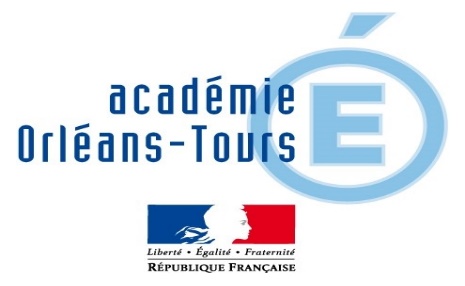                        MARCHE n° M01/2K2526                        Règlement de la consultation            Collège Albert Camusdésigné le « collège » 4 Rue d’ Hery18100 VierzonTél. 02 48 83 18 50            Courriel : gestionnaire.camus018@ac-orleans-tours.frPouvoir adjudicateur : Mme Leveziel, Principale du collège Albert Camus.Renseignements administratifs : M. Legrand (gestionnaire) Renseignements techniques : Mme Tolosa / Mme Blanchard (enseignantes)Art. 1 : Objet du marché : Le marché a pour objet d’organiser un voyage en Angleterre avec transport et séjour élèves et des accompagnateurs du dimanche 11 mai 2025 au vendredi 16 mai 2025.  Art. 2 : Conditions du marché : Le présent marché est constitué d’un lot unique. Le candidat est tenu par son offre, les prix sont fermes et déterminés pour la durée du marché et s’entendent service rendu à l’endroit désigné par l’établissement. Ils son réputés comprendre toutes les charges fiscales ou parafiscales ou autre frappant de manière obligatoire la prestation.Art. 3 : Présentation des offres : Les candidats doivent produire un dossier complet rédigé en français comprenant : Le présent CCATP daté et signé  Le présent règlement de consultation daté et signé Un document de présentation de l’entreprise comprenant notamment : la copie du certificat d’immatriculation la copie de l’assurance RCP de l’organisme succinctement des références de l’entreprise pour des prestations similaires Une attestation sur l’honneur datée et signée justifiant que la société satisfait à ses obligations fiscales et socialesL’acte d’engagement, dûment renseigné et signé accompagné d’un RIB Le bordereau récapitulatif, dûment renseigné et signé La proposition détaillée et chiffrée pour le marché concerné :  détail et chiffrage de toutes les visites avec modalités de réservation et de paiement détail des lieux d’hébergement et de restauration (ou périmètres les plus réalistes possibles pour l’hébergement en familles d’accueil) détail des moyens de transport utilisés Toute information jugée utile par le candidat pour justifier de la qualité de son offre. Les offres seront transmises par mail et feront référence en objet à : Consultation pour le voyage de Angleterre en mai 2025.Date limite des offres : le 30/06/2024 à 12 :00 Toute offre arrivée après la date et l’heure fixée, ne sera pas ouverte et l’offre sera automatiquement refusée. Art. 4 : Déroulement de l’attribution du marché : La commission d’appel d’offre du collège se réunira et procédera de la manière suivante : Ecartera toute offre arrivée hors délai sans même l’étudierEcartera  toute offre ne contenant pas les documents cités dans l’art 3 de ce règlement de consultation  Etudiera ensuite tous les dossiers et décidera l’offre retenue à partir des critères suivants : La note pondérée est calculée sur 100 : Critère 1 : correspondance et qualité des prestations – 60% de la note (Hébergement, programme, assurances,…) Critère 2 : prix - 40% de la note (Application d’un malus par rapport au meilleur prix individuel par tranche de 5€) Notifiera dès le lendemain à tous les candidats dont l’offre a été écartée une lettre de refus par mail15 jours après, le candidat dont l’offre a été retenue recevra la notification du marché, le bon de commande et les documents du marché signésPour le fournisseur :    Fait à 	             Pour le Collège Albert Camus                           Fait à VIERZON Le 	  	 	Le 	 Cachet et signature :                  	Cachet et signature : Pour le fournisseur :      Fait à 	 	 Pour le Collège Albert camus                                Fait à Vierzon Le 	                         Le 	 Cachet et signature :                              Cachet et signature : 